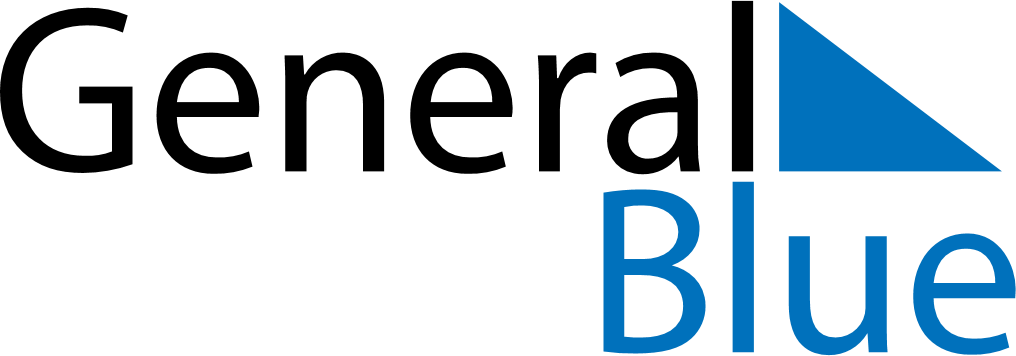 May 2019May 2019May 2019May 2019NetherlandsNetherlandsNetherlandsSundayMondayTuesdayWednesdayThursdayFridayFridaySaturday12334Nationale Dodenherdenking56789101011Bevrijdingsdag1213141516171718Mother’s Day192021222324242526272829303131Ascension Day